§2151.  Levy on mortgaged lands; deduction of amount due; remedy for errorsLevies may be made on lands mortgaged as on lands not mortgaged, and the amount due on the mortgage may be deducted by the appraisers from their estimated value, and stated in their return. If the full amount due was not deducted, or if the levy was made in the usual form, and it is ascertained that there was a mortgage on the premises, not including other real estate, and not known to the creditor at the time of the levy, it shall nevertheless be valid, and the creditor may recover of the debtor the amount which should have been and was not deducted, or the amount due on such mortgage.The State of Maine claims a copyright in its codified statutes. If you intend to republish this material, we require that you include the following disclaimer in your publication:All copyrights and other rights to statutory text are reserved by the State of Maine. The text included in this publication reflects changes made through the First Regular and First Special Session of the 131st Maine Legislature and is current through November 1. 2023
                    . The text is subject to change without notice. It is a version that has not been officially certified by the Secretary of State. Refer to the Maine Revised Statutes Annotated and supplements for certified text.
                The Office of the Revisor of Statutes also requests that you send us one copy of any statutory publication you may produce. Our goal is not to restrict publishing activity, but to keep track of who is publishing what, to identify any needless duplication and to preserve the State's copyright rights.PLEASE NOTE: The Revisor's Office cannot perform research for or provide legal advice or interpretation of Maine law to the public. If you need legal assistance, please contact a qualified attorney.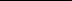 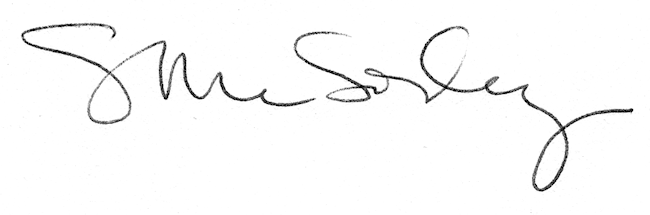 